Ismétlés  6 - ig1. Rajzolj a esernyőre annyi esőcseppet, amennyit a szám mutat a felhőn.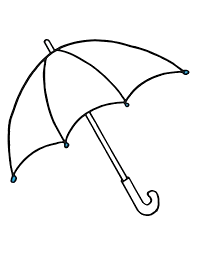 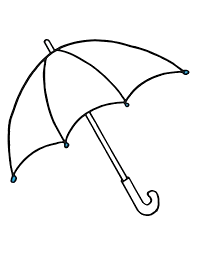 2. Szinezd ki azokat a kockákat, amelyeken       3. Kӧsd ӧssze a számokat a     6 pӧtty  van.                                                          kӧzlekedési eszkӧzӧkkel                                                                                 aszerint, hogy  hány kerekük van.      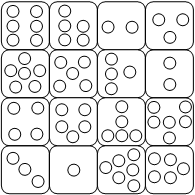 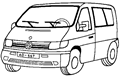 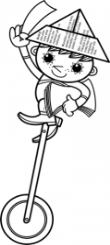 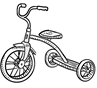 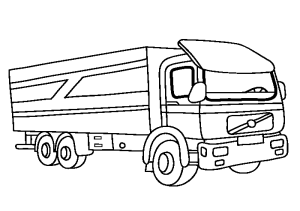 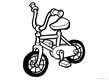 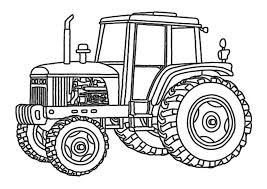 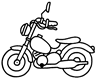 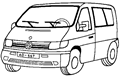 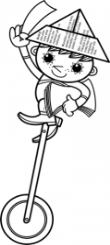 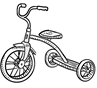 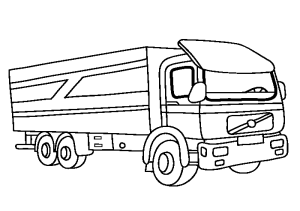 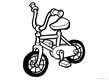 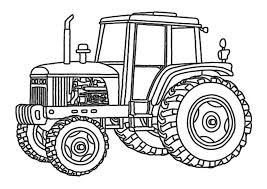 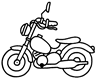 4. Hány pӧtty van ӧsszesen a dominón? Számold meg és karikázd be a helyes számot..                                                                5. Szinezd ki azt az állatot, amelyiknek                  6. Rajzolj hozzá vagy húzz ki belőle                       kevesebb lába van,mint 6.                                        annyit,hogy megfelelő  mennyisé-                                                                                     get kapj.                                          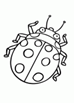 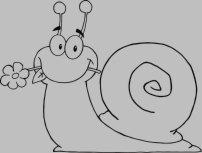 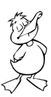 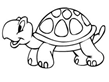 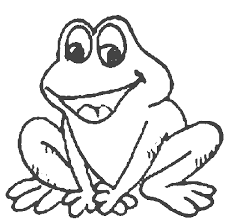 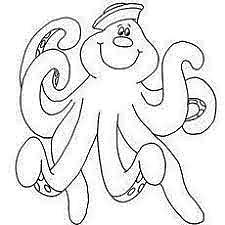                Rajzolj a kockákba annyit  a tárgyakból,  amennyit  a szám mutat.Írd  be  a  +   és az    =   jeleket , majd  számold ki a feladatot.Számold ki a feladatokat.Számold ki . 2 + 3  =                 7 – 2 = 	2 + 2 = 1+ 4   =                 4  – 2 = 	5 + 3 = 6 + 1  =                 3 – 1 = 	4 + 4 = 4 + 2  =                 4 – 3 =  	3 + 3 =Írd be a hiányzó számokat.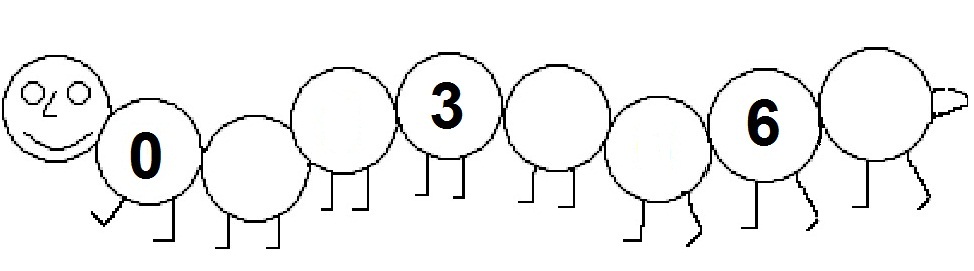 Rajzold be a dominó kockákba a megfelelő mennyiségű pӧttyӧket.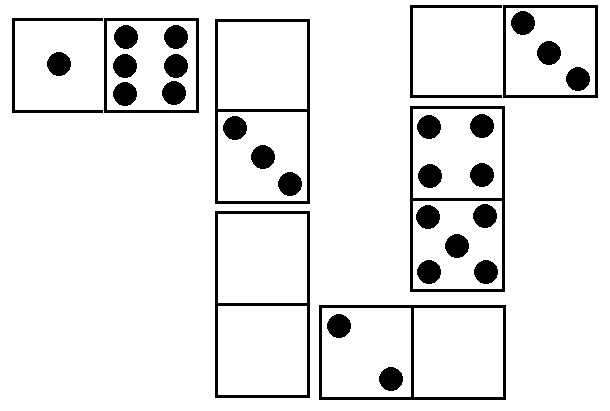 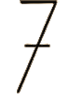 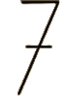 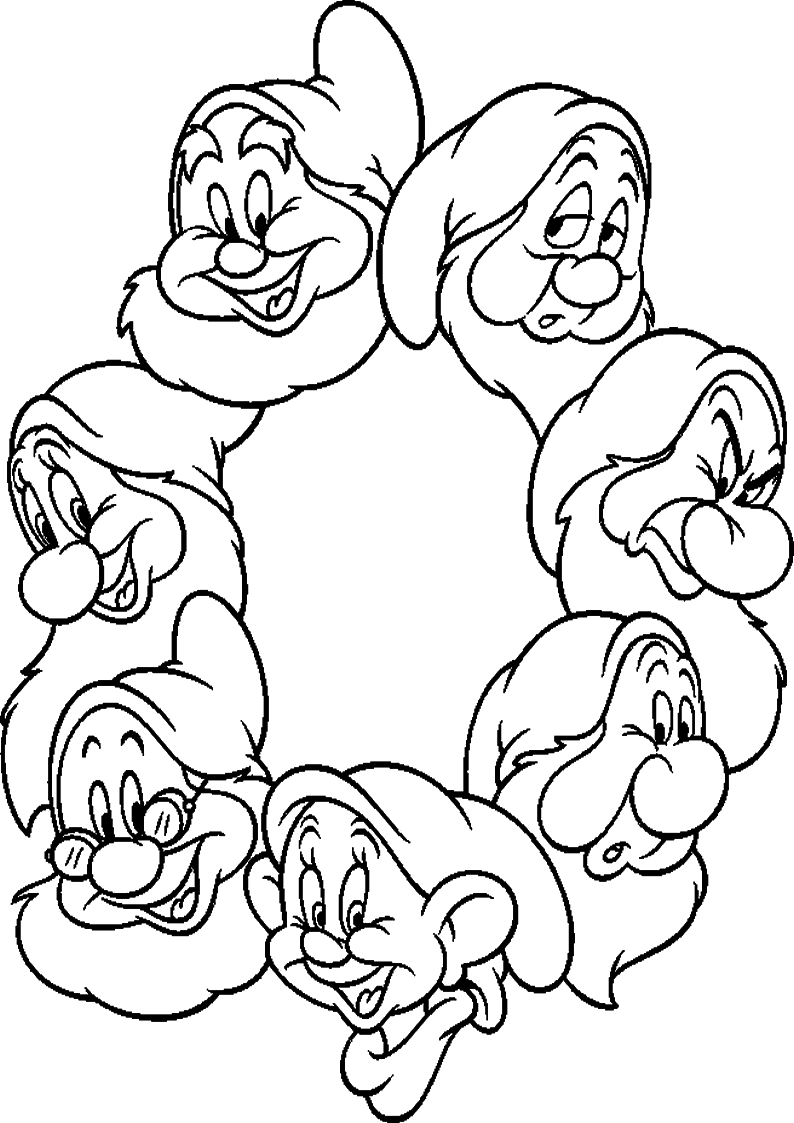 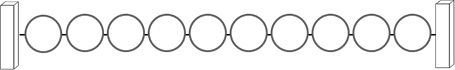 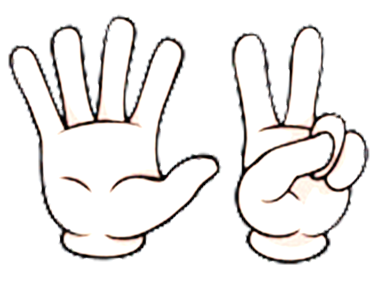 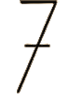 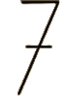 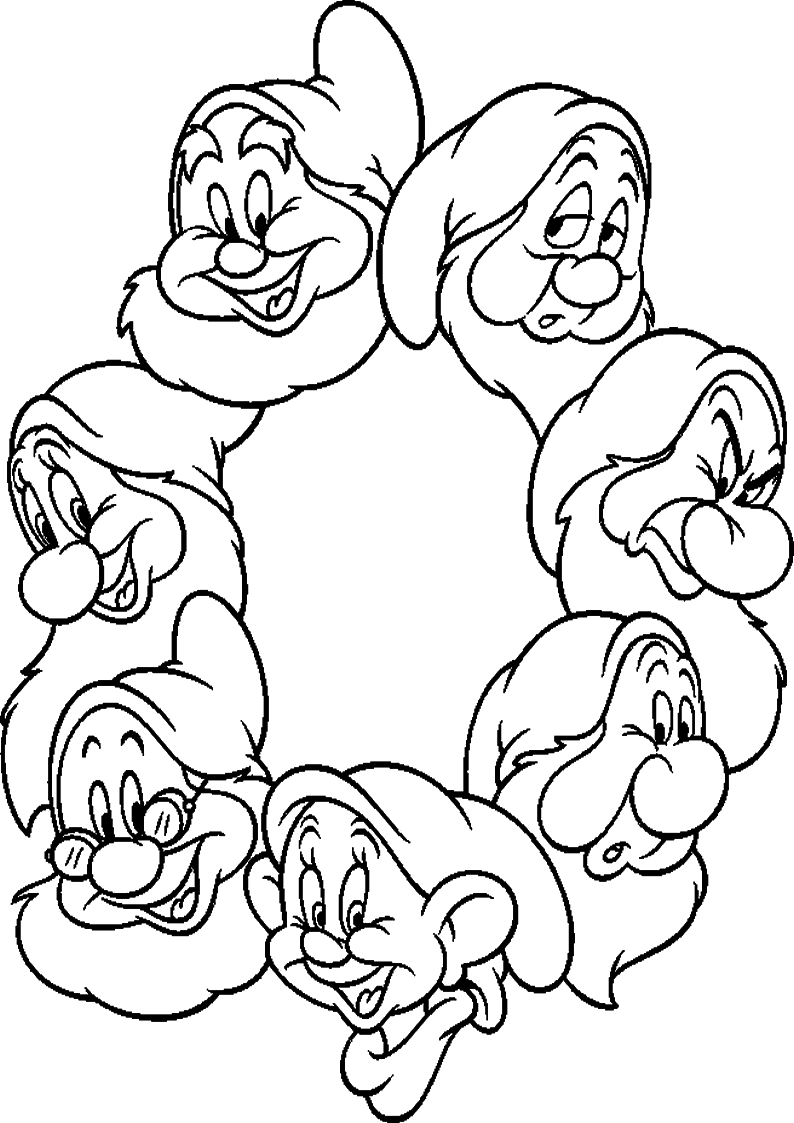 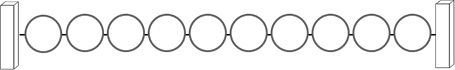 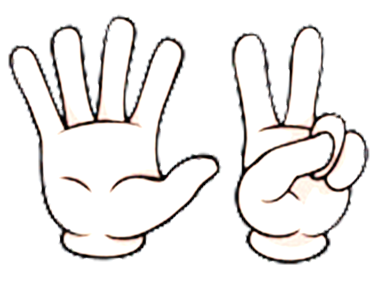 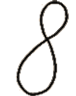 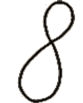 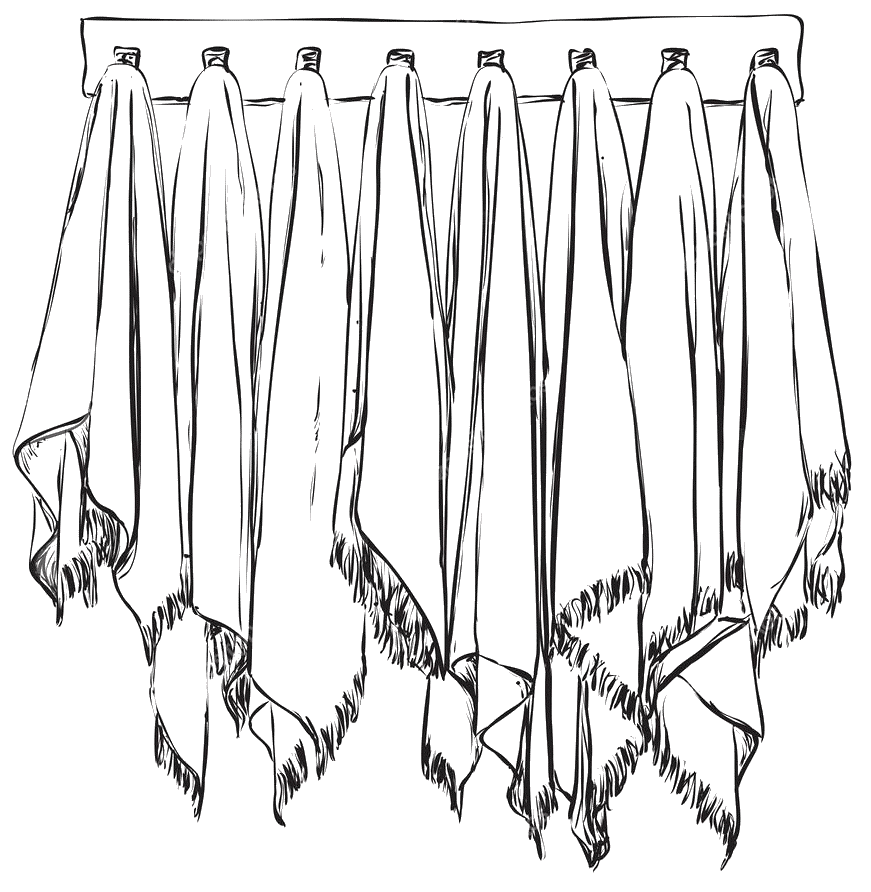 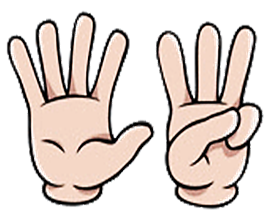 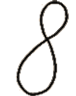 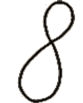 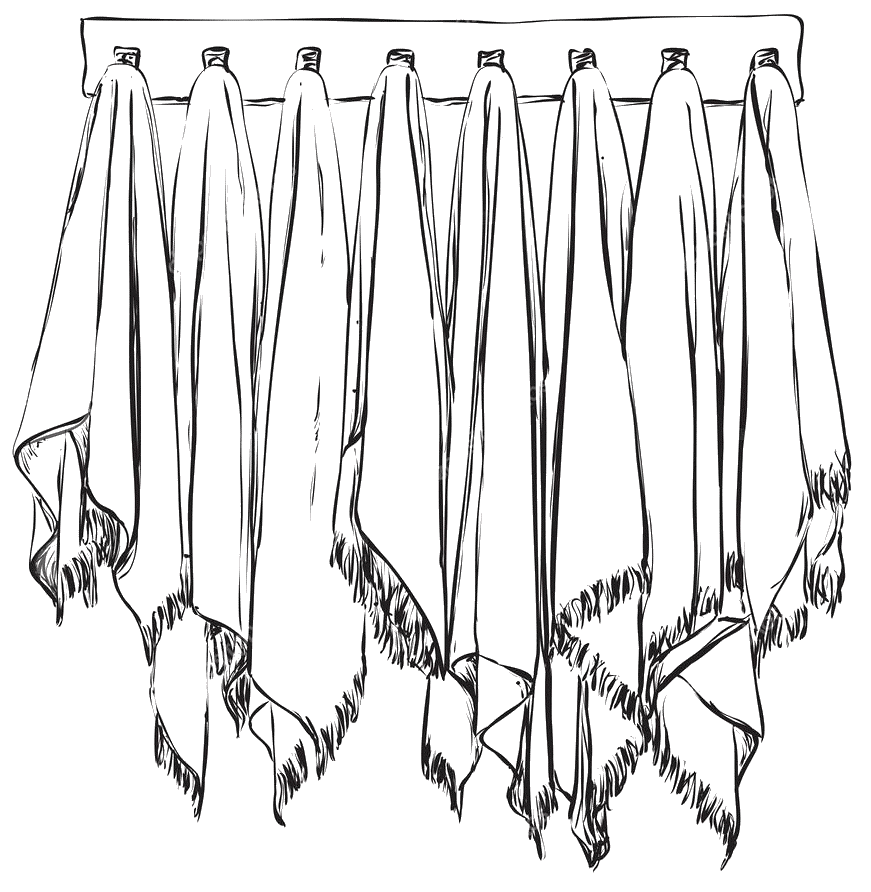 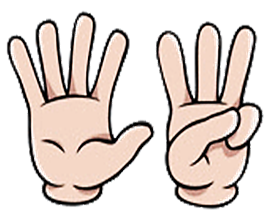                                 V  -  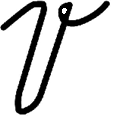 ______________________________________________________________________________________________________________________________________________________________________________________________________________________________________________________________________________________________________________________________________________________________________________________________________________________________________________________________________________________________________________________________________________________                                        v   -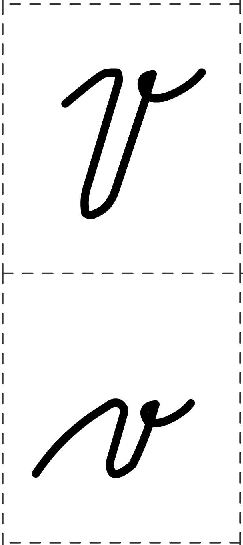 ________________________________________________________________________________________________________________________________________________________________________________________________________________________________________________________________________________________________________________________________________________________________________________________________________________________________________________________________________________________________________________________________________________________________________________________________________________________________________________________________________________________________________________________________________Hogyan írjuk ezeket a betȕket írottan?  Írd alá a kockába.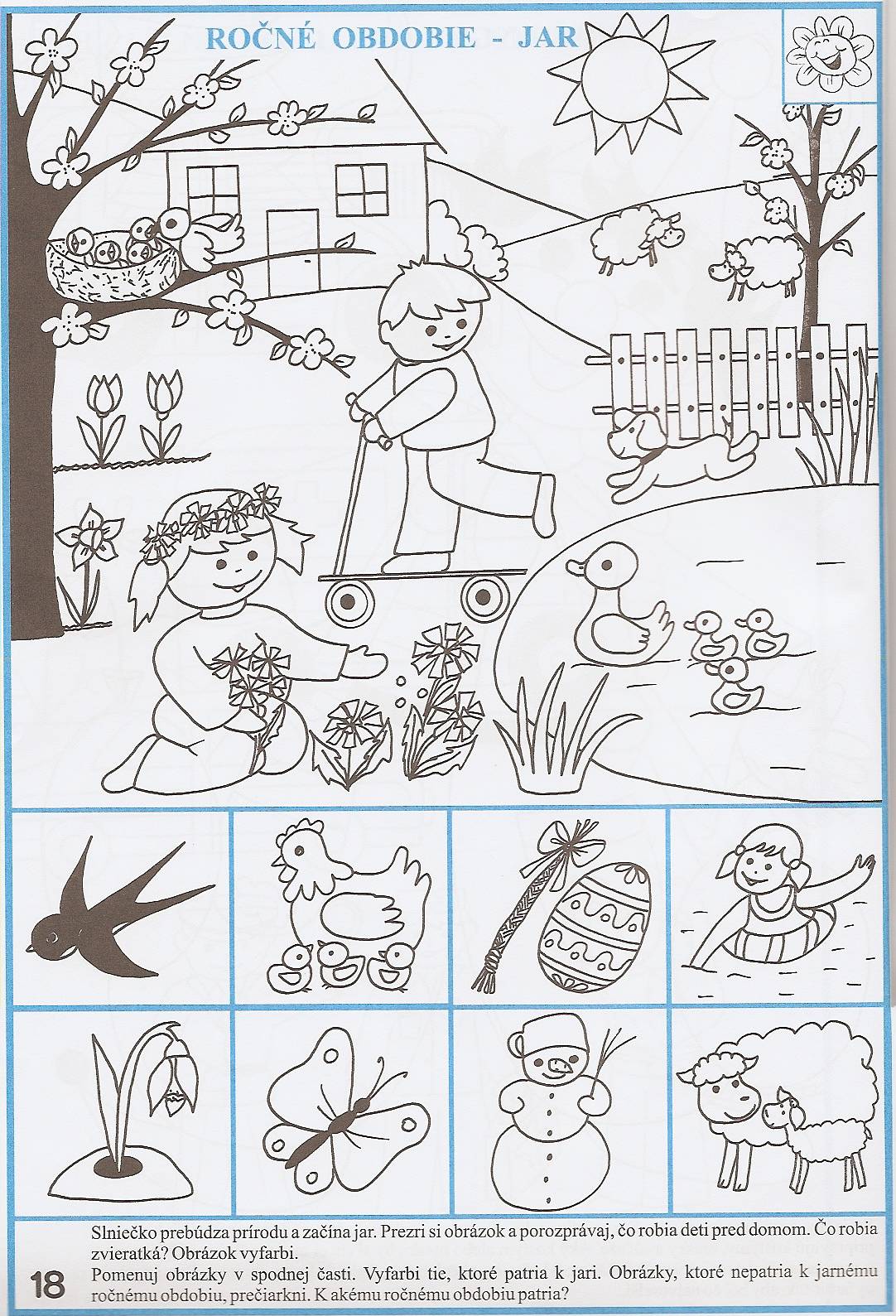 5           4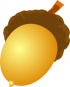 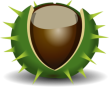 3          6 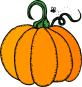 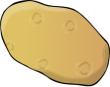 7   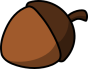 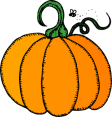 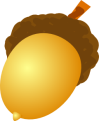 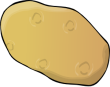 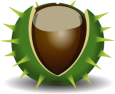 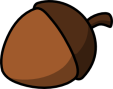 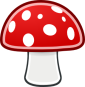 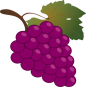 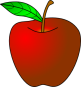 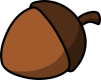 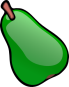 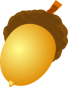 1 + 4 =4 + 1 =3 + 2 =3 + 2 =2 + 1 =3 + 1 =3 + 1 =4 +3 =5 +3 =2 + 2=5 + 1 =4 + 2 =     a   A         i   I   e   E   o   O   ó   Ó  u     U     ü   Ü   ű   Ű   ӧ   Ö  m  M   á   É   í   ő   m   M  u  U   Í    i   ó   Ó